Игра «Сосчитай свечки на торте»Требуется сделать полный вдох, а на выдохе произнести с увеличением силы голоса: «Одна, две, три, четыре, пять – ура!»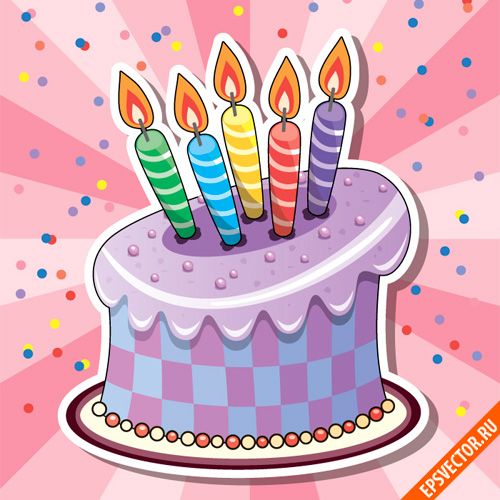 Задание «Сосчитай овощи»Ребенку предлагается сосчитать овощи на выдохе.Упражнение 1. Сделать вдох (3 секунды), на выдохе считать вслух, не спеша «Один, два, три, четыре, пять».Упражнение 2 Выполнить упражнение 1. Затем добрать воздух (1 секунда) нижним дыханием (плечи неподвижны), на выдохе произнести : «Пять овощей).Упражнение «Ветер»Осенью дует сильный ветер. Сделать вдох, на выдохе длительно произносить с усилением голоса: «У-у-у-у-у-у-у-у», подражая завываниям ветра.Игра «Сосчитай ступеньки»На картинке изображена девочка Маша, которая бежит по лестнице, в руках у нее книга «Сказки».Сделать вдох, а на выдохе четко, не спеша, в одном темпе произнести без добора воздуха: «Одна ступенька, две ступеньки, три ступеньки, четыре ступеньки, пять ступенек».На картинке изображены: кошка с котятами, корова с телятами, коза с козлятами.Сделать вдох, на выдохе произнести фразу:Например:   Кошка с котятами.Корова с телятами.Коза с козлятами.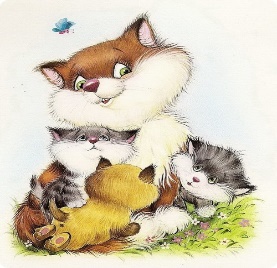 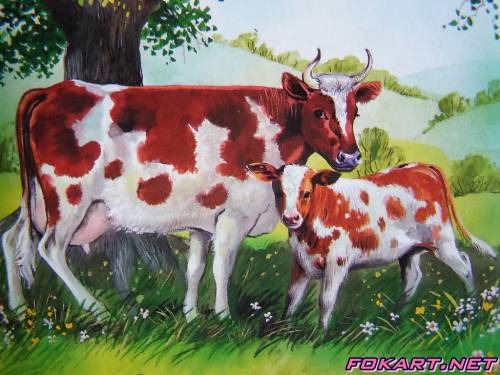 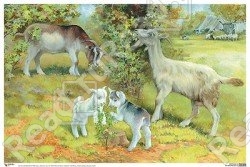 Игра «Продолжи предложение»На картинке стая лебедей летит над озером.Сделать вдох, а на выдохе произнести фразы.Например: Стая.Стая лебедей.Затем взрослый предлагает ребенку продолжить это предложение, добавляя по одному слову, с условием: каждое предложение произносить на одном выдохе.Например: Стая лебедей улетает.Стая белых лебедей улетает.Стая белых лебедей улетает на юг.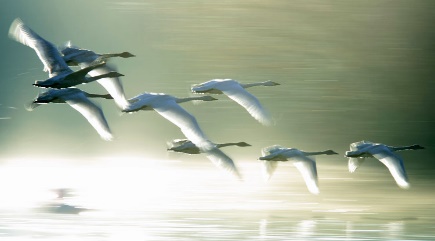 Игра «Транспорт»Взрослый предлагает ребенку выполнить дыхательные упражнения с движениями.Я буду называть транспорт. Если ты услышишь, что я называю воздушный транспорт, нужно поднять руки вверх и, двигая ими из стороны в сторону, произнести на одном выдохе: «В-в-в-в-в-в-в» (проводится обучающее упражнение).Если ты услышишь, что я называю наземный транспорт, нужно выполнить движение – «поворот руля» и произнести на одном выдохе: «Ж-ж-ж-ж-ж» (проводится обучающее упражнение)Если ты услышишь название водного транспорта, нужно выполнить «плавательное» движение и произнести: «Буль-буль-буль-буль».Речевой материал: машина, самолет, вертолет, яхта, лодка, самосвал, автобус, планер, корабль, аэробус, троллейбус, трактор.Упражнение «Северный ветер»Белые медведи живут на Севере, где дует ледяной ветер.Сделать вдох, на выдохе длительно произносить слог ВУ с постепенным повышением голоса. Затем выполнить вдох и произнести слог ВУ с постепенным понижением голоса.В-у-у-у-у-у-у-у-у                                   В-у-у-у-у-у-у-у-уИгра: «Самый быстрый карандаш»Перед ребенком сидящим за столом на расстоянии 20 см кладем карандаш. Сначала сами показываем ребенку как дуть на карандаш, чтобы он укатился на противоположный край стола. Можно поиграть в эту игру вдвоем сидя друг напротив друга и перекатывать карандаш друг другу.«Мыльные пузыри»Один ребенок пускает мыльные пузыри, остальные дети дуют на них и не дают им упасть.«Пузырь»Дети стоят кругом, наклонив голову вниз, имитируя пузырь. Затем, повторяя за взрослым «надувайся пузырь, надувайся большой, оставайся такой, да не лопайся!», дети поднимают голову и постепенно отходят назад, образуя большой круг. По сигналу взрослого «Пузырь лопнул» дети идут к центру круга, произнося «С», подражая выходящему воздуху.	«Чья птичка дальше улетит?»Птичек, сделанных из тонкой цветной бумаги, ставят на край стола. Двое детей становятся напротив птичек. По сигналу: «Птички полетели!» дети дуют на фигурку. Продвигать птичек можно только на одном выдохе. Остальные дети следят чья птичка улетит дальше.«Бабочка – лети»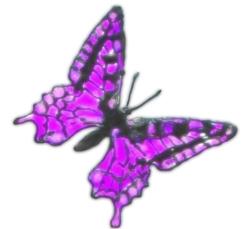 Взрослый по очереди подносит детям листочек с лежащей на нем бабочкой (листок из зеленого картона, легкая бабочка из кальки, привязана ниточкой к листочку). Каждый ребенок должен плавно выдохнуть, так, чтобы бабочка плавно слетела с цветка, а не резко или рывками.«Бабочка»Ребенок, вытянув губы трубочкой, не надувая щек, дует на бабочку, чтобы она полетела (бабочка на ниточке прикреплена к прямоугольной рамке с ручкой).«Надуваем шары»Возьмите несколько разноцветных шариков и надувайте их с малышом. После того, как шары надуты – можно поиграть в игру, в которой шарики нужно удержать в воздухе, с силой дуя на них.«Соломинка»Как можно чаще давайте малышу пить жидкость через соломинку. Это отличное логопедическое упражнение на развитие дыхания. Пусть малыш надувает в стакане пузыри или катит «ветром» по столу крошку – все что угодно, лишь бы ему нравилось.Кроме вышеперечисленных упражнений, рекомендуется приобрести для малыша музыкальные игрушки: свисток, сопилка, флейта, дудочка. Главное – чтобы малышу было интересно дуть в инструмент, и он получал удовольствие и пользу от процесса игры.«Паровоз». Ходите по комнате, имитируя согнутыми руками движения колёс паровоза, произнося при этом «чух-чух» и изменяя скорость движения, громкость и частоту произношения.«Аист». Стоя прямо, поднять руки в стороны, одну ногу согнуть в колене, вынести её вперёд. Зафиксировать положение на несколько минут. Держать равновесие. На выдохе опустить ногу и руки, тихо произнося звук «ш-ш-ш-ш» (5-10 раз).«Насос». Стоя, ноги вместе, руки вниз. Сделав вдох, выполнить резкие пружинистые наклоны(по 2-3 раза) в стороны, скользя руками по ноге, в сторону которой делаете наклон. На выдохе произносить звук «с-с-с» (5-8 раз в каждую сторону).«Петушок». Стоя, ноги вместе, руки вниз. На вдохе подняться на пальцы ног, голову вытянуть вперёд-вверх, руки развести в стороны и назад и, хлопая себя по бёдрам,произнести «ку-ка-ре-ку» (5-8 раз).